Ανακοίνωση – ΠρόσκλησηΣυνάδελφε, συναδέλφισα, Η Πανελλήνια Δημοκρατική Ανεξάρτητη Κίνηση Επιστημόνων (Δ.Α.Κ.Ε.) Φυσικοθεραπευτών, καλεί σε ανοιχτή συνάντηση όλους τους φυσικοθεραπευτές της Θεσσαλονίκης και γενικότερα της Βόρειας Ελλάδας, το Σάββατο, 04/02/2012, στις 11:00 π.μ., στο κτίριο της Περιφέρειας (παλιά Νομαρχία) στη Θεσσαλονίκη, Βασ. Όλγας 198. 1Σκοπός μας είναι να:η αντιμετώπιση των προβλημάτων του κλάδου μας και η εξεύρεση να λύσεων και η προετοιμασία για την συμμετοχή όλων των συναδέλφων στην διεξαγωγή των εκλογών του ΠΣΦ-ΝΠΔΔ την Κυριακή 29-4-2011.Μετά τις εκλογές του Π.Σ.Φ., τον Απρίλιο του 2005, που η Δ.Α.Κ.Ε. Φυσικοθεραπευτών μετέχει συνεχώς με τα εκλεγμένα στελέχη της στα Προεδρεία, του Κ.Δ.Σ. του Π.Σ.Φ. και στην Δ.Ε. του Ν.Π.Δ.Δ., κατέχοντας και την θέση του Προέδρου, (το τελευταίο διάστημα το Προεδρείο αποτελείται μόνο από μέλη της Δ.Α.Κ.Ε.), απέδειξε ότι ξέρει να αγωνίζεται για το καλό του κλάδου και πέτυχε όσα ο Π.Σ.Φ δεν πέτυχε στα προηγούμενα 40 χρόνια λειτουργίας του.  Τα κυριότερα επιτεύγματα αυτής της περιόδου είναι:η μετατροπή του εργασιακού σωματίου Π.Σ.Φ. σε Ν.Π.Δ.Δ. και η ολοκλήρωση της νομοθεσίας που το διέπει η συνεχής έκδοση του επιστημονικού περιοδικού του Π.Σ.Φ. «ΦΥΣΙΚΟΘΕΡΑΠΕΙΑ» και η εθνική αναγνώριση του στο ΦΕΚ 590/2009 Τεύχος Β΄η ενεργοποίηση και αναβάθμιση της ιστοσελίδας του Συλλόγου (www.psf.org.gr) η κατ΄ έτος συνεχής οργανωτική και επιστημονική αναβάθμιση του ετήσιου πανελλήνιου επιστημονικού συνεδρίου του Π.Σ.Φ.η καθιέρωση του εορτασμού της Παγκόσμιας Ημέρας Φυσικοθεραπείας στις 8 Σεπτεμβρίου κάθε χρόνουτο άρθρο 33, του Ν. 3329/05, στο οποίο αναφέρεται: «Οι πράξεις αρμοδιότητας φυσικοθεραπευτή, όπως αυτές προβλέπονται στο Β.Δ. 411/1972, το Π.Δ. 29/1987 και το Π.Δ. 90/1995 και περιέχονται κοστολογημένες στο κεφάλαιο "Φυσικοθεραπείες" του Π.Δ. 157/1991, εκτελούνται μόνον από πτυχιούχους φυσικοθεραπευτές, σε χώρους όπου από την κείμενη νομοθεσία προβλέπεται η παροχή φυσιοθεραπευτικών υπηρεσιών.»  οι ανοικτές συμβάσεις με τον Ο.Π.Α.Δ.η ένταξη των πράξεων, T.E.N.S. και του BIOFEEDBACK, στην επαγγελματική ύλη του φυσικοθεραπευτήη λειτουργία της νέας ειδικότητας «Βοηθός Φυσικοθεραπείας – Υπάλληλος Εργαστηρίου Φυσικοθεραπείας» ΦΕΚ 476, 18/3/2008η κατάργηση των διατάξεων του Π.Δ. 219/2006, που επέτρεπαν την παροχή φυσικοθεραπείας από γυμναστές η ένταξη του εργαστηρίου φυσικοθεραπείας στους φορείς Π.Φ.Υ., Ν.3329/2005 και Ν.3846/2010η απόφαση του ΚΕ.Σ.Υ. για την καθιέρωση της φυσικοθεραπευτικής συνεδρίαςη τιμολόγηση από την Γενική Γραμματεία Κοινωνικών Ασφαλίσεων της φυσικοθεραπευτικής συνεδρίας στα 20 ευρώ η σύμβαση του Ε.Ο.Π.Υ.Υ. με όλους τους ελεύθερους επαγγελματίες φυσικοθεραπευτές. Η Παν. Δ.Α.Κ.Ε. Φυσικοθεραπευτών, θα πρέπει και μετά  τα αποτελέσματα των εκλογών τις 29-4-2012 να έχει και πάλι την δύναμη να συνεχίσει το δημιουργικό της έργο. Συνάδελφε/ισα, σε περιμένουμε για να συζητήσουμε όλοι μαζί τα προβλήματα που μας απασχολούν. Η παρουσία σου είναι απαραίτητη. Πανελλήνια Δ.Α.Κ.Ε. Φυσικοθεραπευτών 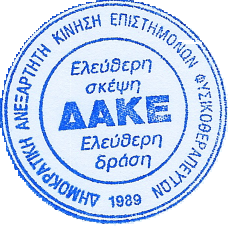 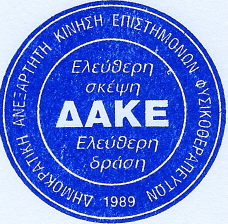 Πανελλήνια Δημοκρατική ΑνεξάρτητηΚίνηση Επιστημόνων (Δ.Α.Κ.Ε.)Φυσικοθεραπευτών 